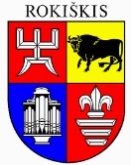 ROKIŠKIO RAJONO SAVIVALDYBĖS TARYBASPRENDIMASDĖL STATYBOS IR INFRASTRUKTŪROS PLĖTROS SKYRIAUS STATYBOS OBJEKTŲ 2020 METAMS SĄRAŠO PATVIRTINIMO2020 m. kovo 27 d. Nr. TS-RokiškisVadovaudamasi Lietuvos Respublikos vietos savivaldos įstatymo 16 straipsnio 2 dalies 17 punktu, 4 dalimi, Rokiškio rajono savivaldybės taryba  n u s p r e n d ž i a: Patvirtinti Statybos ir infrastruktūros plėtros skyriaus 2020 metų savivaldybės kapitalo investicijų ir ilgalaikio turto remonto objektų sąrašą (pridedama).              Sprendimas per vieną mėnesį gali būti skundžiamas Lietuvos administracinių ginčų komisijos Panevėžio apygardos skyriui adresu Respublikos g. 62, Panevėžys, Lietuvos Respublikos ikiteisminio administracinių ginčų nagrinėjimo tvarkos įstatymo nustatyta tvarka.Savivaldybės meras				            Ramūnas GodeliauskasVida PaukštienėPATVIRTINTARokiškio rajono savivaldybės tarybos 2020 m. kovo 27 d. sprendimu Nr. TS-2020 METŲ SAVIVALDYBĖS KAPITALO INVESTICIJŲ IR ILGALAIKIO TURTO REMONTO OBJEKTŲ SĄRAŠASRokiškio Juozo - Tumo Vaižganto gimnazija.Rokiškio r. Kamajų A. Strazdo gimnazija (ikimokyklinio ugdymo skyrius).Rokiškio r. Juodupės vaikų lopšelis-darželis.Rokiškio Juozo Tūbelio progimnazija.Rokiškio r. Juodupės gimnazija.Rokiškio Senamiesčio progimnazija.VšĮ Rokiškio psichikos sveikatos centras.Rokiškio kūno kultūros ir sporto centras.Rokiškio socialinės paramos centras.Rokiškio savivaldybės švietimo centras.ES lėšomis įvykdytų darbų draudimo paslaugų ir rinkliavų už statybos leidimus apmokėjimas. Projektų techninės dokumentacijos rengimas objektams, kuriuose bus  atliekamas paprastasis remontas, kapitalinis remontas, rekonstrukcija ar nauja statyba ir ekspertizė.Užbaigtų objektų inventorizavimas.Netinkamos išlaidos KPPP lėšomis finansuojamų objektų.Prisidėjimas prie Kultūros paveldo departamento prie Kultūros ministerijos finansuojamų objektų.Rangos darbų techninė priežiūra VIP ir ES lėšomis finansuojamuose objektuose.Rokiškio krašto muziejus.Seniūnijoms priklausančių pastatų neeilinė, kasmetinė techninė priežiūra.Rokiškio rajono savivaldybės administracijos Kamajų seniūnija.Rokiškio rajono savivaldybės administracijos Pandėlio seniūnija Rokiškio rajono savivaldybės administracijos Kriaunų seniūnijaRokiškio rajono savivaldybės administracijos Jūžintų seniūnija Rokiškio rajono savivaldybės administracijos Panemunėlio seniūnijaRokiškio rajono savivaldybės administracijos Rokiškio kaimiškoji seniūnijaRokiškio rajono savivaldybės administracijos Obelių seniūnijaRokiškio rajono savivaldybės administracijos Juodupės seniūnija Rokiškio rajono savivaldybės administracijos Kazliškio seniūnijaRokiškio rajono savivaldybės administracijos Rokiškio miesto seniūnija________________________________Rokiškio rajono savivaldybės tarybaiSPRENDIMO „DĖL STATYBOS IR INFRASTRUKTŪROS PLĖTROS SKYRIAUS STATYBOS OBJEKTŲ 2020 METAMS SĄRAŠO PATVIRTINIMO“AIŠKINAMASIS RAŠTASParengto sprendimo projekto tikslai ir uždaviniai:Šiuo sprendimo projektu pateikiamas Statybos ir infrastruktūros plėtros skyriaus 2020 metų savivaldybės kapitalo investicijų ir ilgalaikio turto remonto objektų sąrašas ir prašoma tarybos sprendimu jam pritarti.Šiuo metu esantis teisinis reglamentavimas: Lietuvos Respublikos vietos savivaldos įstatymas, Lietuvos Respublikos valstybės ir savivaldybių turto valdymo, naudojimo ir disponavimo juo įstatymas. Rokiškio rajono savivaldybės tarybos 2020 m. vasario 27 d.  sprendimas Nr. TS-26  „Dėl Rokiškio rajono savivaldybės biudžeto 2020 metams patvirtinimo“. Sprendimo projekto esmė: Pagal gautus prašymus seniūnijų bei savivaldybei priklausančių įstaigų buvo vykstama į vietą ir atliekami sąmatiniai skaičiavimai. Lėšų poreikis įvertinus prašymus ir projektų techninės dokumentacijos rengimą bei KPPP finansuojamų objektų netinkamas išlaidas  yra 1537000 Eurai. Statybos ir infrastruktūros plėtros skyriui 2020 metams skirti asignavimai yra 295000 Eurai. Iš jų būtina skirti Projektų techninės dokumentacijos rengimui ir ekspertizės paslaugų atlikimui objektuose, kuriuose bus atliekamas paprastasis remontas, kapitalinis remontas ir rekonstrukcija, KPPP lėšomis finansuojamų objektų netinkamų išlaidų apmokėjimui, Kultūros  paveldo finansuojamiems darbams, seniūnijoms priklausančių pastatų neeilinei kasmetinei techninei priežiūrai, techninei priežiūrai VIP ir ES lėšomis finansuojamų objektų, Rokiškio krašto muziejaus pagrindinio pastato verandos remontui, užbaigtų objektų inventorizavimui, rinkliavai už statybą leidžiančius dokumentus ir draudimui,         Komisijos narių sutarimu dalis lėšų turi būti paskirstytos minimaliai atsižvelgiant į Panevėžio visuomenės sveikatos centro surašytus reikalavimus ugdymo įstaigoms, bei seniūnijoms priklausančių pastatų daliniam remontui (prastos būlės langų pakeitimui, daliniam stogų remontui, gerbūvio sutvarkymui, sanitarinių mazgų daliniam remontui, šildymo sistemos atnaujinimui, išorės sienų daliniam šiltinimui, vidaus patalpų daliniam remontui). Lėšų paskirstymas pridedamas.Dalis Kapitalo investicijoms ir ilgalaikio turto remontui skirtų asignavimų numatoma panaudoti 2020 metais planuojamų vykdyti projektų, finansuojamų iš ES ir kitų fondų paramos, prisidėjimui.  Planuojami  vykdyti projektai pateikti 2020 m. vasario 27 d.  sprendimo Nr. TS-26 8 priede.Galimos pasekmės, priėmus siūlomą tarybos sprendimo projektą: teigiamos - atlikus remonto darbus nurodytuose objektuose pagerės  įstaigose, vykdančiose ikimokyklinio, priešmokyklinio ir  mokyklinio ugdymo programas, higienos normos bei bendrieji sveikatos saugos reikalavimai, pagerės seniūnijoms priklausančių pastatų būklė, sumažės sąnaudos pastatų šildymui.neigiamos - neigiamų pasekmių nebus.Kokia sprendimo nauda Rokiškio rajono gyventojams. Rokiškio rajono suaugę gyventojai turės galimybę laisvalaikiu naudotis jaukesnėmis patalpomis bibliotekose ar kultūros įstaigose, vaikai ir jaunimas lankysis ugdymo įstaigose, kurios atitiks higienos normas bei bendruosius sveikatos saugos reikalavimus. Finansavimo šaltiniai ir lėšų poreikis: Lėšos reikalingos pateiktų objektų remontui numatoma finansuoti iš Rokiškio rajono savivaldybės 2020 metams patvirtinto biudžeto Statybos ir infrastruktūros plėtros skyriui skirtų asignavimų kapitalo investicijoms ir ilgalaikio turto remontui. (2020 m. vasario 27 d.  sprendimo Nr. TS-26 4 priedo 38 eilutė), neskaitant prisidėjimų prie įgyvendinamų projektų. Prisidėjimai prie įgyvendinamų projektų yra numatyti  2020 m. vasario 27 d.  sprendimo Nr. TS-26 8 priede.Tikslus lėšų poreikis paaiškės atlikus viešuosius pirkimus paslaugų ir darbų atlikimui.Suderinamumas su Lietuvos Respublikos galiojančiais teisės norminiais aktais: Projektas neprieštarauja galiojantiems teisės aktams Antikorupcinis vertinimas. Teisės akte nenumatoma reguliuoti visuomeninių santykių, susijusių su LR Korupcijos prevencijos įstatymo 8 str. 1 d. numatytais veiksniais, todėl teisės aktas nevertintinas antikorupciniu požiūriu. Statybos ir infrastruktūros plėtros skyriausvedėja 						Vida Paukštienė___________________________________